Reading task 1 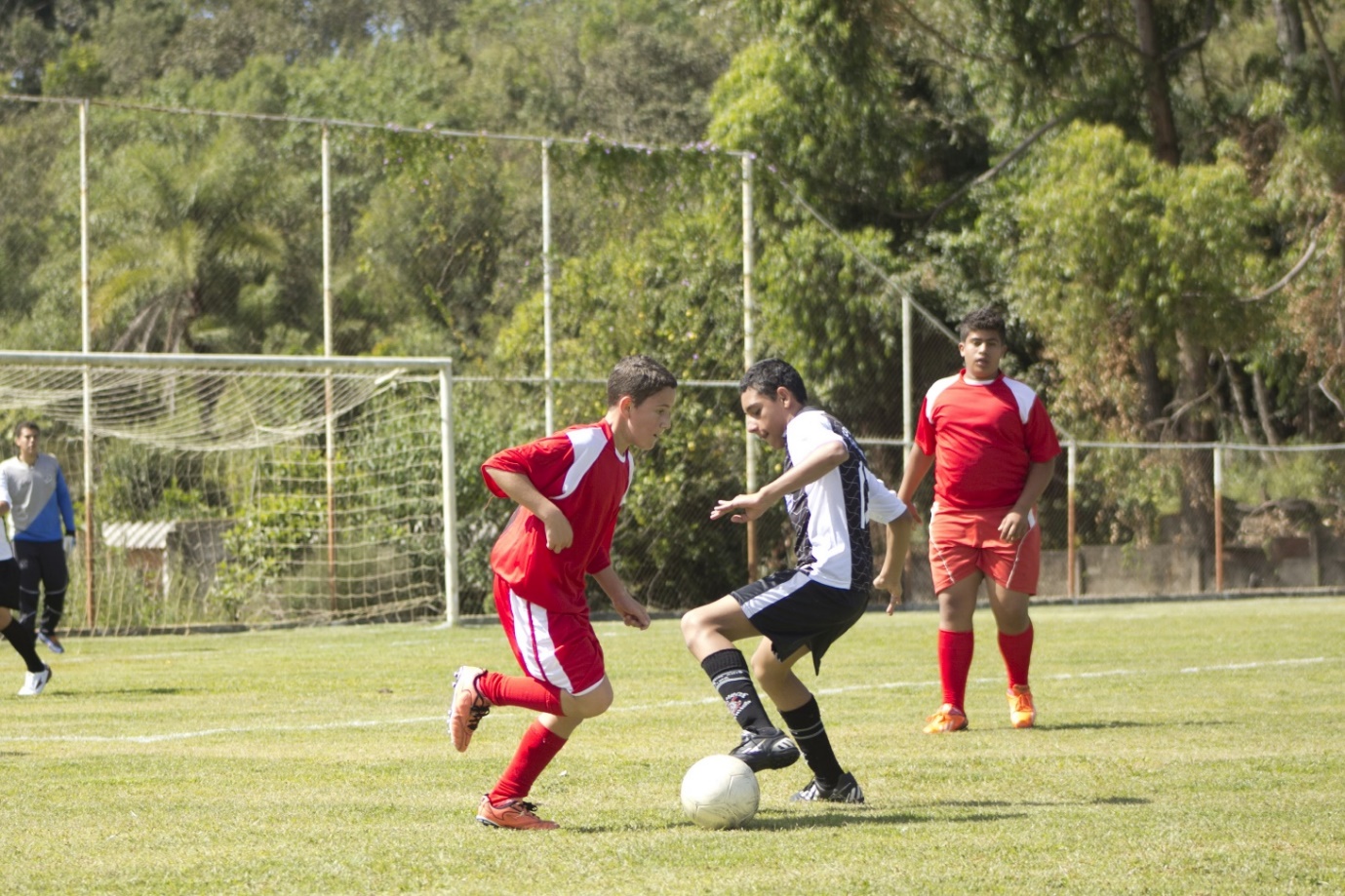 Have a look at the picture and then answer the questions below. Possible answers: Drawing a picture using information Can you read the following information and draw what is being described? 